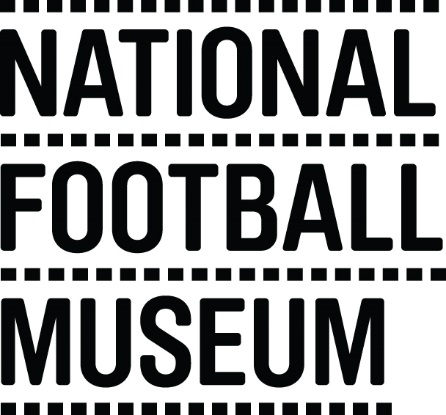 The National Football Museum exists to explain how and why football has become ‘the people's game', a key part of England's heritage and way of life. It also aims to explain why England is the home of football, the birthplace of the world's most popular sport.The Museum has a long-term mission, a responsibility to protect football’s heritage and culture for future generations as well as current audiences.The museum is for everyone, regardless of age, gender, disability, sexuality, religion or any other factor.Role TitleVolunteer Women’s Football Workshop PractitionerResponsible ToLearning & Communities CoordinatorPurpose of RoleSupport delivery of an object based workshop around the social history of women’s football. To work alongside Museum staff to set up the activity as well as to engage with adult learners and family learners to encourage discussion and learning. Activities may take place at NFM or as outreach in community venues Description of TasksWork with other volunteers and staff to set up activity Support collections linked learning using objectsSupport conversation and facilitate learning about the social history of the women’s gameTo work within the Volunteer Agreement guidelines and related organisational policies (Child Protection and Health and Safety)Time CommitmentAd hoc depending on session booking Skills/Characteristics RequiredExperience working with adults and families in an educational contextExperience delivering workshops Passion for football and social historyEnthusiasm for heritage learning and creativityTraining and SupportVolunteers will be trained in object handling skills and the history of women’s football. Volunteers will also receive a full induction to the volunteer programme; including health and safety and fire evacuation Training will be provided in the following areas:Introduction to museumsLearning and session deliveryDisability awarenessWorking safely with museum visitors and vulnerable adultsBenefits to VolunteeringGain experience working within museum learningBecome part of a friendly team of like-minded peopleHelp to share the National Football Museum’s amazing collection with community groupsContact Information volunteering@nationalfootballmuseum.com